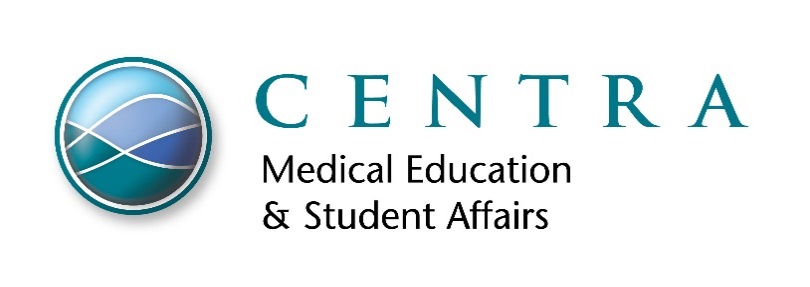 Fall 2021Dear STEM Students and Parents,My name is Mackenzie Case and I am the Centra Intern Coordinator for the STEM Academy. I am excited to have the opportunity to partner with the STEM Academy to offer the Juniors an opportunity to shadow at Centra as they consider possible internship opportunities with us in their senior year.The staff and physicians at CENTRA are eager to mentor the STEM Academy students as they explore the different health professions through observation opportunities in various departments. Parents please complete the attached documents with your son or daughter in blue or black ink and return to Ms. Susan Cash in a timely manner. You will also need to provide a copy of a Negative TB skin test, as well as proof of having received the current flu vaccine for 2021-2022 flu season. Students will now be required to submit proof of their COVID vaccine showing that they are fully vaccinated (medical and religious exemptions will apply upon approval). Students who do not fulfill these requirements will not be allowed to participate in the CENTRA observational experience. Please note that STEM will be partnering with CENTRA at the height of flu season. For this reason, dependent on regional health conditions and recommendations provided by the Center for Disease Control and the Virginia Department of Health, the planned observational opportunity may need to be canceled or rescheduled.If you have any questions, please do not hesitate to contact me. I am looking forward to meeting each of you and partnering with the STEM to provide an exemplary education in science and technology through the exploration of health-related professions.
Sincerely,Mackenzie Case	Internship CoordinatorOffice of Medical Education and Student AffairsOffice 434-200-7612Fax 434-455-2703Email Mackenzie.Case@centrahealth.com